Laboratorio Nacional de Materiales y Modelos EstructuralesInforme: EIC-Lanamme-375-2021 Tipo de informe: AsesoríaINFORME DE INSPECCIÓN Y EVALUACIÓN DE LOS PUENTES MUNICIPALES EN EL CANTÓN DE JIMENEZ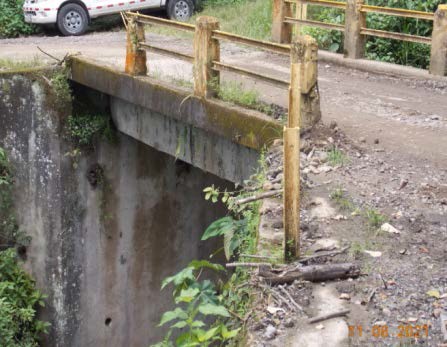 Preparado por:Unidad de Gestión MunicipalPROGRAMA DE INFRAESTRUCTURA DEL TRANSPORTE (PITRA)San José, Costa Rica Setiembre, 2021Índice de ContenidosÍndice de TablasTabla 1:Descripción de los puentes inspeccionados en Jiménez	7Tabla 2:Descripción de los niveles de clasificación cualitativa según el estado de deterioro del puente	9Tabla 3:Daños encontrados, observaciones, riesgos y recomendaciones puente La Maravilla	10Tabla 4: Daños encontrados, observaciones, riesgos y recomendaciones puente Santa Cecilia	13Tabla 5: Daños encontrados, observaciones, riesgos y recomendaciones puente El   Rastro	16Tabla 6: Daños encontrados, observaciones, riesgos y recomendaciones puente Rosemounth Chiz	19Tabla 7: Daños encontrados, observaciones, riesgos y recomendaciones puente Santa Marta	21Tabla 8: Daños encontrados, observaciones, riesgos y recomendaciones puente El   Congo	23Tabla 9: Daños encontrados, observaciones, riesgos y recomendaciones puente Plaza Vieja	26Tabla 10: Daños encontrados, observaciones, riesgos y recomendaciones puente La 26 Tepemechin	29Tabla 11: Priorización propuesta de intervenciones en los puentes del cantón de Jiménez de acuerdo a su condición	31IntroducciónEl presente documento presenta la evaluación de la condición de ocho puentes en el cantón de Jiménez ubicados en diferentes rutas cantonales, producto de las inspecciones y evaluaciones visuales de campo realizadas por personal de la Unidad de Gestión Municipal del LanammeUCR, como parte de la asesoría técnica solicitada por la Unidad Técnica de Gestión Vial de la Municipalidad, por medio del oficio 395-2021-DGVM emitido por este municipio en agosto de 2021.Las inspecciones fueron realizadas en el mes de agosto de 2021. Los lineamientos seguidos durante todo  el proceso  corresponden con los indicados en el Manual de Inspección de Puentes (Ministerio de Obras Publicas y Transportes, 2007), del Ministerio de Obras  Públicas y Transportes. Los formularios establecidos, los cuales han sido procesados por personal del LanammeUCR, constituyen junto con este documento en el principal insumo de diagnóstico y evaluación de la condición de los puentes inspeccionados, los formularios son entregados como anexos a este documento.ObjetivosIdentificar los principales deterioros y daños identificados en cada puente inspeccionado, señalando aquellos aspectos que ameriten la intervención por parte de la Municipalidad de Jiménez.Proporcionar recomendaciones generales sobre mantenimiento y reparación, para la toma de decisiones por parte de la Municipalidad, en aras de mejorar la condición estructural y funcional de los puentes evaluados.Recomendar una priorización para la intervención de las estructuras, mismas que han sido clasificadas dentro de seis categorías generales de condición: satisfactoria, regular, deficiente, seria, alarmante y falla inminente.Alcance del informeLa valoración de los puentes se basa en una evaluación visual, por lo que se limita a la presentación de aquellos aspectos que se consideran importantes de atender para cada estructura; esto a partir del estudio de los informes de inspección rutinaria, mismos que son complemento de este informe de condición.No se brindan soluciones específicas para cada caso, sino que se dan recomendaciones basadas en los deterioros y daños observados y, en las condiciones de los principales componentes estructurales del puente o alcantarilla, según sea el caso.Los criterios utilizados para la clasificación de los puentes y su designación dentro de cada categoría de deterioros y daños, se basan en la revisión en sitio y el registro fotográfico de cada puente, por lo tanto, son criterios basados en la inspección visual, experiencia y criterio profesional. En ningún caso corresponde a la ejecución de pruebas en campo, instrumentación o ensayos de carga en los puentes.Tampoco se cuenta con la información correspondiente a los planos constructivos, registros de inspecciones previas e historial de mantenimiento. Por lo que esta evaluación no realizará estimaciones de costo de las reparaciones generales propuestas, ni el cálculo de la capacidad de carga de ninguna de las estructuras inspeccionadas.La información mostrada en este documento y en los formularios de inspección no se considera suficiente para la creación de planos constructivos o carteles de licitación. Constituye un diagnóstico preliminar, a partir de una evaluación visual, de la condición actual de estas estructuras, por lo que corresponde a la Municipalidad de Jiménez la decisión sobre la priorización de las intervenciones, así como su diseño y construcción.En la figura 1 se resume la metodología que se propone para este tipo de asesorías por parte del LanammeUCR y este proceso de inspección. En el caso particular de este informe las acciones ejecutadas por este Laboratorio se ubican en la Etapa 2 por la naturaleza de la solicitud.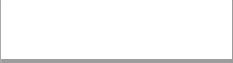 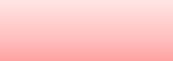 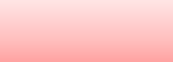 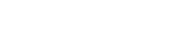 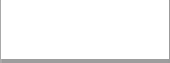 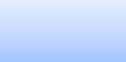 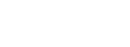 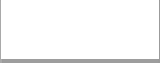 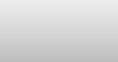 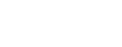 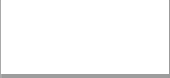 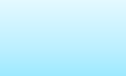 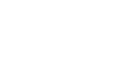 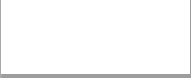 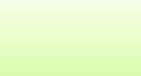 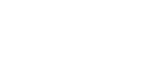 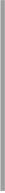 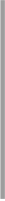 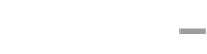 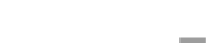 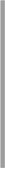 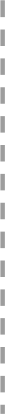 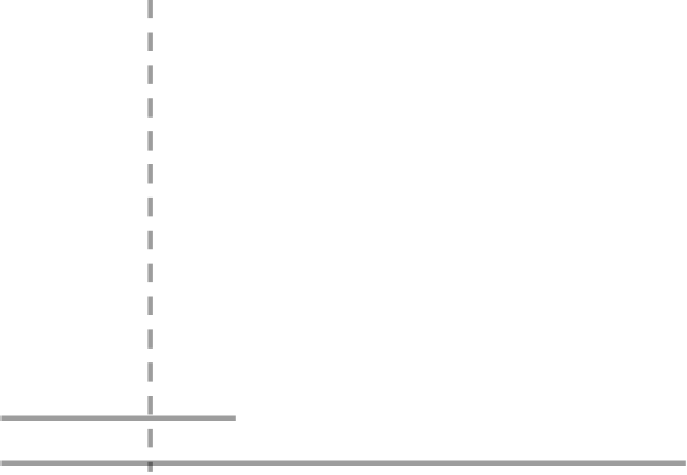 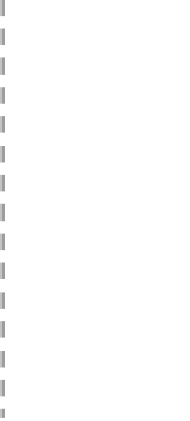 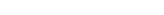 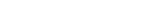 Figura 1: Metodología de inspección propuestaFuente: Curso inventario e inspección de puentes cantonales (LanammeUCR, 2016)Descripción generalLos puentes que se han inspeccionado se caracterizan por presentar estructuras típicas que consisten, en su mayoría, en puentes simplemente apoyados, dos bastiones y una superestructura; principalmente formados por vigas de acero y concreto, con sistemas de losa y longitudes variables entre 7.25 m y 75.3 m. Los puentes inspeccionados se ubican todos en el cantón de Jiménez. La tabla 1 resume sus características principales:Tabla 1:Descripción de los puentes inspeccionados en JiménezLosa de concreto sobre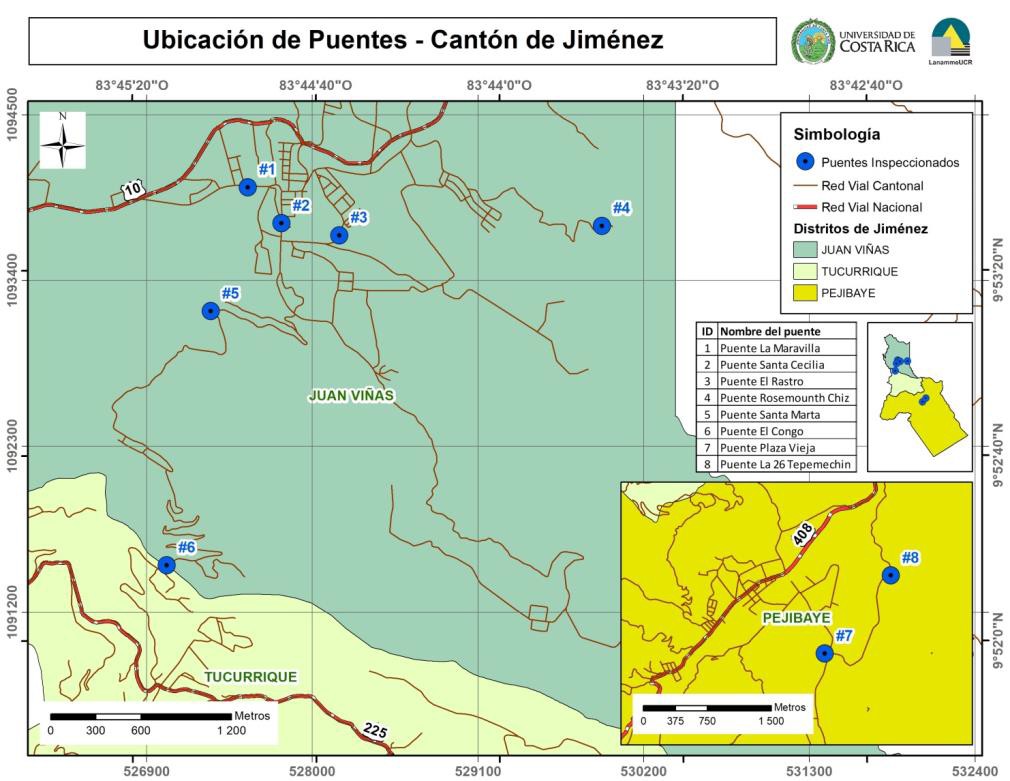 Figura 2: Mapa de ubicación de los puentes inspeccionados en Jiménez Fuente: LanammeUCRResultados principales de la evaluación de cada puenteEn esta sección se presentan los principales deterioros y daños encontrados en cada puente inspeccionado durante este proceso. Se brinda una breve explicación de los posibles riesgos asociados y una recomendación general de cómo proceder para cada caso, tablas 3-14.La clasificación de cada puente corresponde a una valoración de los tipos de deterioros y daños, el elemento afectado y la extensión del mismo. Los criterios de clasificación se basan en la tabla 2:Tabla 2:Descripción de los niveles de clasificación cualitativa según el estado de deterioro del puente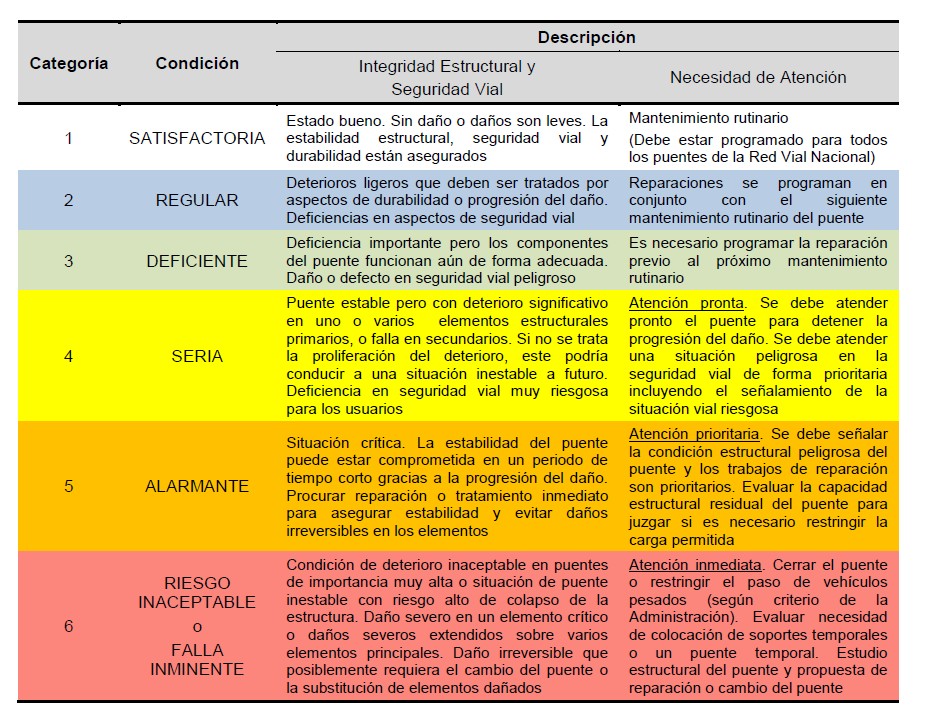 Fuente: Informe LM-PI-UP-05-2015 Actualización de los criterios para la evaluación visual de puentes (Muñoz-Barrantes, y otros, 2015)Tabla 3:Daños encontrados, observaciones, riesgos y recomendaciones puente La MaravillaTabla 4:Daños encontrados, observaciones, riesgos y recomendaciones puente Santa Cecilia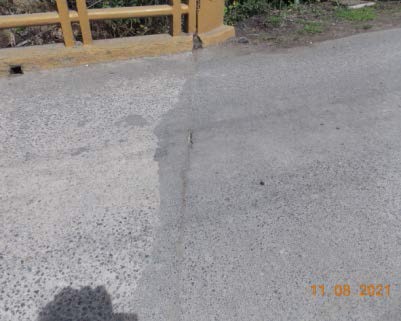 Tabla 5:Daños encontrados, observaciones, riesgos y recomendaciones puente El Rastro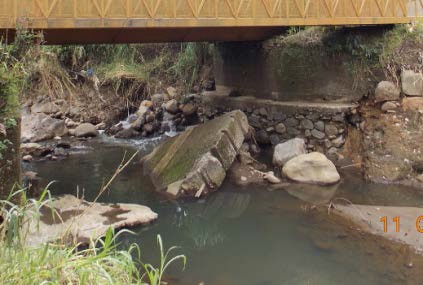 Tabla 6:Daños encontrados, observaciones, riesgos y recomendaciones puente Rosemounth ChizTabla 7:Daños encontrados, observaciones, riesgos y recomendaciones puente Santa MartaTabla 8:Daños encontrados, observaciones, riesgos y recomendaciones puente El CongoTabla 9:Daños encontrados, observaciones, riesgos y recomendaciones puente Plaza ViejaTabla 10:Daños encontrados, observaciones, riesgos y recomendaciones puente La 26 TepemechinConclusionesProducto de la inspección realizada a los puentes solicitados por la Municipalidad de Jiménez se han identificado y categorizado, como sigue:4 puentes en condición seria, que requieren atención al identificarse deterioro significativo en alguno de sus elementos estructurales primarios, o bien, presentan deficiencias de seguridad vial muy riesgosas. En caso de no atenderse estos deterioros podrían conducir a una situación inestable a futuro. Estas intervenciones podrían incluir obras de reconstrucción o sustitución de componentes.4 puentes en condición deficiente, que requieren de intervenciones de rehabilitación para mejorar la condición de los elementos que presentan algún deterioro antes de que pierdan su funcionabilidad, o bien, deficiencias en seguridad vial.En la siguiente tabla se propone una priorización de la intervención en los puentes cantonales de Jiménez con base en la clasificación de su condición. Cabe aclarar que los puentes clasificados dentro de una misma categoría tienen igual nivel de importancia y por lo tanto igual nivel de priorización.Tabla 11:Priorización propuesta de intervenciones en los puentes del cantón de Jiménez de acuerdo a su condición.Se considera necesario establecer un plan de mantenimiento rutinario que incluya actividades de preservación de las estructuras tipo puente que incluya actividades como: chapea, limpieza general, aplicación de pintura a elementos como barandas, bordillos, vigas principales y sistemas de arriostramiento, reparaciones menores en elementos de concreto. Este plan de mantenimiento podría aplicarse de forma anual haciendo una revisión general de los puentes para definir las tareas necesarias.Los deterioros estructurales identificados durante la inspección consisten principalmente en agrietamientos en elementos de concreto, daños por corrosión y deformación de elementos metálicos como vigas principales y problemas de socavación. Cada uno de estos casos debe abordarse de forma individual y buscar asesoría de parte de especialistas en caso de ser necesario. No se omite manifestar que en el caso de puentes clasificados en condición seria estas intervenciones son prioritarias.La mayoría de los puentes inspeccionados presentaron deficiencias a nivel de seguridad vial, principalmente enfocados en deterioros en las barandas (o la ausencia de éstas). Así como ausencia o deterioro de señales de prevención y reglamentación en los accesos de los puentes. Se considera prioritario realizar mejoramientos en estos aspectos para solventar las deficiencias observadas.RecomendacionesLos criterios aquí planteados constituyen recomendaciones hacia las autoridades municipales y están basados en la evidencia visual en sitio. No obstante, recomendamos a la municipalidad tome las medidas necesarias y oportunas que considere, para evitar un colapso de los casos clasificados en condición seria y evitar que los ubicados en las restantes categorías no prosigan en el grado deterioro ocasionando una mayor inversión de recursos, así como la afectación a los usuarios. Por lo que, será la municipalidad la que deba establecer la forma en cómo se realizará la intervención de estos puentes.Se recomienda que este proceso de evaluación no debe quedar en esta etapa preliminar, los puentes deben ser inspeccionados al menos cada dos años. Esta labor la puede realizar el personal de la Unidad Técnica de la Municipalidad una vez que reciban la capacitación correspondiente.Se recomienda desarrollar un Plan de Mantenimiento de Puentes tomando en consideración el Capítulo 6 Conservación de estructuras mayores del Manual de Especificaciones Generales para la Conservación de Caminos, Carreteras Y Puentes (Ministerio de Obras Públicas y Transportes, 2015).ReferenciasAASHTO. (2002). Manual de diseño de puentes estándar. Washington DC: AASHTO. American Concrete Institute. (2013). Concrete Repair Manual-4th Edition. Farmington Hiill,MI.: ACI.LanammeUCR. (2011). Guía para el análisis y diseño de seguridad vial de márgenes de carreteras. San Pedro: UCR.LanammeUCR. (2016). Curso de inventario e inspección de puentes cantonales. San Pedro: Universidad de Costa Rica.Ministerio de Obras Publicas y Transportes. (2007). Manual de Inspección de Puentes.San José: MOPT.Ministerio de Obras Publicas y Transportes. (2010). Manual de especificaciones generales para la construcción de carreteras, caminos y puentes. San José: MOPT.Ministerio de Obras Públicas y Transportes. (2015). Manual de Especificaciones Generales para la Conservación de Caminos, Carreteras y Puentes. San José, Costa Rica.Muñoz-Barrantes, J., Vargas-Alas, L. G., Vargas-Barrantes, S., Agüero-Barrantes, P., Villalobos-Vega, E., Barrantes-Jiménez, R., & Loría-Salazar, L. G. (2015).Actualización de los criterios de evaluación visual de. San Pedro: Universidad de Costa Rica.NCHRP 20-07. (2012). Guide to recommended practice for the repair of impact-damaged prestressed concrete bridge girders. Washington DC: NCHRP.Sieca. (2001). Manual Centroamericano de Dispositivos Uniformes para el Control de Tránsito. Guatemala: USAID.AnexosSe adjuntan a continuación los formularios de inspección e inventario de cada puente. Los registros fotográficos son entregados en formato digital.1. Informe: EIC-Lanamme-INF-0375-20211. Informe: EIC-Lanamme-INF-0375-20211. Informe: EIC-Lanamme-INF-0375-20211. Informe: EIC-Lanamme-INF-0375-20212. Copia No. 13. Título y subtítulo:Informe de inspección y evaluación de los puentes municipales en el cantón de Jiménez3. Título y subtítulo:Informe de inspección y evaluación de los puentes municipales en el cantón de Jiménez3. Título y subtítulo:Informe de inspección y evaluación de los puentes municipales en el cantón de Jiménez3. Título y subtítulo:Informe de inspección y evaluación de los puentes municipales en el cantón de Jiménez4. Fecha del Informe7 de diciembre de 20215. Organización y dirección:Laboratorio Nacional de Materiales y Modelos Estructurales, Universidad de Costa Rica, Ciudad Universitaria Rodrigo Facio, San Pedro de Montes de Oca, Costa Rica.Tel: (506) 2511-25005. Organización y dirección:Laboratorio Nacional de Materiales y Modelos Estructurales, Universidad de Costa Rica, Ciudad Universitaria Rodrigo Facio, San Pedro de Montes de Oca, Costa Rica.Tel: (506) 2511-25005. Organización y dirección:Laboratorio Nacional de Materiales y Modelos Estructurales, Universidad de Costa Rica, Ciudad Universitaria Rodrigo Facio, San Pedro de Montes de Oca, Costa Rica.Tel: (506) 2511-25005. Organización y dirección:Laboratorio Nacional de Materiales y Modelos Estructurales, Universidad de Costa Rica, Ciudad Universitaria Rodrigo Facio, San Pedro de Montes de Oca, Costa Rica.Tel: (506) 2511-25005. Organización y dirección:Laboratorio Nacional de Materiales y Modelos Estructurales, Universidad de Costa Rica, Ciudad Universitaria Rodrigo Facio, San Pedro de Montes de Oca, Costa Rica.Tel: (506) 2511-25006. Notas complementarias6. Notas complementarias6. Notas complementarias6. Notas complementarias6. Notas complementarias7. ResumenEste informe forma parte de varios productos generados en función de una asesoría técnica por parte del LanammeUCR hacia la Municipalidad de Jiménez, dentro del marco de las competencias establecidas en la Ley 8114 y 8603; por medio de la solicitud planteada por Municipalidad mediante el oficio 395-2021-DGVM de agosto 2021.El contenido del informe está orientado a brindar los resultados de la evaluación de 8 puentes ubicados en la Red Vial Cantonal de Jiménez, mostrando los principales aspectos que se consideran necesarios atender en cada caso. La información ha sido recabada en campo por parte de personal del LanammeUCR con el objetivo de priorizar las intervenciones en los puentes, así como contar con una base de datos georreferenciados sobre la condición general de cada estructura.Para esta evaluación se ha seguido la metodología de inspección establecida en el Manual de Inspección de Puentes, del Ministerio de Obras Públicas (Ministerio de Obras Públicas y Transportes, 2007).7. ResumenEste informe forma parte de varios productos generados en función de una asesoría técnica por parte del LanammeUCR hacia la Municipalidad de Jiménez, dentro del marco de las competencias establecidas en la Ley 8114 y 8603; por medio de la solicitud planteada por Municipalidad mediante el oficio 395-2021-DGVM de agosto 2021.El contenido del informe está orientado a brindar los resultados de la evaluación de 8 puentes ubicados en la Red Vial Cantonal de Jiménez, mostrando los principales aspectos que se consideran necesarios atender en cada caso. La información ha sido recabada en campo por parte de personal del LanammeUCR con el objetivo de priorizar las intervenciones en los puentes, así como contar con una base de datos georreferenciados sobre la condición general de cada estructura.Para esta evaluación se ha seguido la metodología de inspección establecida en el Manual de Inspección de Puentes, del Ministerio de Obras Públicas (Ministerio de Obras Públicas y Transportes, 2007).7. ResumenEste informe forma parte de varios productos generados en función de una asesoría técnica por parte del LanammeUCR hacia la Municipalidad de Jiménez, dentro del marco de las competencias establecidas en la Ley 8114 y 8603; por medio de la solicitud planteada por Municipalidad mediante el oficio 395-2021-DGVM de agosto 2021.El contenido del informe está orientado a brindar los resultados de la evaluación de 8 puentes ubicados en la Red Vial Cantonal de Jiménez, mostrando los principales aspectos que se consideran necesarios atender en cada caso. La información ha sido recabada en campo por parte de personal del LanammeUCR con el objetivo de priorizar las intervenciones en los puentes, así como contar con una base de datos georreferenciados sobre la condición general de cada estructura.Para esta evaluación se ha seguido la metodología de inspección establecida en el Manual de Inspección de Puentes, del Ministerio de Obras Públicas (Ministerio de Obras Públicas y Transportes, 2007).7. ResumenEste informe forma parte de varios productos generados en función de una asesoría técnica por parte del LanammeUCR hacia la Municipalidad de Jiménez, dentro del marco de las competencias establecidas en la Ley 8114 y 8603; por medio de la solicitud planteada por Municipalidad mediante el oficio 395-2021-DGVM de agosto 2021.El contenido del informe está orientado a brindar los resultados de la evaluación de 8 puentes ubicados en la Red Vial Cantonal de Jiménez, mostrando los principales aspectos que se consideran necesarios atender en cada caso. La información ha sido recabada en campo por parte de personal del LanammeUCR con el objetivo de priorizar las intervenciones en los puentes, así como contar con una base de datos georreferenciados sobre la condición general de cada estructura.Para esta evaluación se ha seguido la metodología de inspección establecida en el Manual de Inspección de Puentes, del Ministerio de Obras Públicas (Ministerio de Obras Públicas y Transportes, 2007).7. ResumenEste informe forma parte de varios productos generados en función de una asesoría técnica por parte del LanammeUCR hacia la Municipalidad de Jiménez, dentro del marco de las competencias establecidas en la Ley 8114 y 8603; por medio de la solicitud planteada por Municipalidad mediante el oficio 395-2021-DGVM de agosto 2021.El contenido del informe está orientado a brindar los resultados de la evaluación de 8 puentes ubicados en la Red Vial Cantonal de Jiménez, mostrando los principales aspectos que se consideran necesarios atender en cada caso. La información ha sido recabada en campo por parte de personal del LanammeUCR con el objetivo de priorizar las intervenciones en los puentes, así como contar con una base de datos georreferenciados sobre la condición general de cada estructura.Para esta evaluación se ha seguido la metodología de inspección establecida en el Manual de Inspección de Puentes, del Ministerio de Obras Públicas (Ministerio de Obras Públicas y Transportes, 2007).8. Palabras claveInspección de puentes, Jiménez9. Nivel de seguridad:Ninguno10. Núm. de páginas3410. Núm. de páginas3410. Núm. de páginas3411. Elaborado:11. Elaborado:11. Elaborado:11. Elaborado:11. Elaborado:Ing. Josué Quesada Campos, MEng.Unidad de Gestión Municipal Pitra-LanammeUCRJOSUE QUESADA Firmado digitalmente por JOSUEQUESADA CAMPOS (FIRMA)CAMPOS (FIRMA) Fecha: 2022.02.21 09:28:59-06'00'Fecha:	/	/Fecha:	/	/Fecha:	/	/Fecha:	/	/Fecha:	/	/12. Revisado por:Ing. Erick Acosta Hernández Coordinador Unidad de Gestión MunicipalPitra-LanammeUCRERICK ACOSTADigitally signed by ERICK ACOSTAHERNANDEZ	HERNANDEZ (FIRMA)Date: 2022.03.03 12:36:54 -06'00'    (FIRMA) 	Fecha:	/	/13. Revisión Legal:Licda. Nidia Segura Jiménez Asesor legal LanammeUCRNIDIA MARIA	Firmado digitalmente porNIDIA MARIA SEGURASEGURA JIMENEZ JIMENEZ (FIRMA)(FIRMA)	Fecha: 2022.02.2808:04:31 -06'00'Fecha:	/	/13. Revisión Legal:Licda. Nidia Segura Jiménez Asesor legal LanammeUCRNIDIA MARIA	Firmado digitalmente porNIDIA MARIA SEGURASEGURA JIMENEZ JIMENEZ (FIRMA)(FIRMA)	Fecha: 2022.02.2808:04:31 -06'00'Fecha:	/	/14. Aprobado por::Ing. Ana Luisa Elizondo Salas MSc.Coordinadora General Pitra-LanammeUCRIngPitra-LanammeUCRANA LUISA	Firmado digitalmente por ANAELIZONDO SALAS   LUISA ELIZONDO SALAS (FIRMA)Fecha: 2022.02.17 18:32:35(FIRMA)	-06'00'Fecha:	/	/14. Aprobado por::Ing. Ana Luisa Elizondo Salas MSc.Coordinadora General Pitra-LanammeUCRIngPitra-LanammeUCRANA LUISA	Firmado digitalmente por ANAELIZONDO SALAS   LUISA ELIZONDO SALAS (FIRMA)Fecha: 2022.02.17 18:32:35(FIRMA)	-06'00'Fecha:	/	/Nombre del puente	Longitu	Tipo ded (m)	superestructuraCoordenadas (CRTM)CondiciónNombre del puente	Longitu	Tipo ded (m)	superestructuraLatitud	LongitudCondición3Puente El Rastro12,2Láminas de acero sobre vigas de acero9.89100-83.74303Seria4Puente Rosemounth Chiz13,9Láminas de acero sobre vigas de acero9.89155-83.72713SeriaLosa de concreto sobre5Puente Santa Marta7,25vigas de concretoreforzado9.88645-83.75082Deficiente6Puente El Congo75,3Puente colgante9.87121-83.75349Seria7Puente Plaza Vieja42,9Losa de concreto sobre chasis y vigas de acero9.80542-83.69548Seria8Puente La 26 Tepemechin14,1Losa de concreto sobre vigas de acero9.81368-83.68841DeficienteDaño encontradoObservacionesRiesgo o vulnerabilidadRecomendacionesSubestructuraSubestructuraSubestructuraSubestructura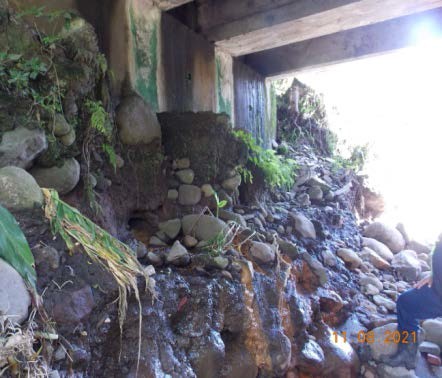 Riesgo de socavación en bastión de margen izquierda, se identifican flujos de agua por debajo de la fundación.Se		identifica socavación   inicial bajo  la  fundación del	bastión	de margen  izquierda, el material frente a este	bastión	ha sido  parcialmente removido  por  las crecientes	y	se identifican flujos de agua   que   pasan por  debajo  de  la cimentación (severidad media).Es posible que este material frente al bastión sea removido por la acción del agua durante	lascrecientes	y genere socavación en las fundaciones del bastión. Los flujos de agua por debajo del bastión posiblemente sean producto del nivel freático.Construir obras de protección para la fundación colocando material de relleno en la zona afectada y aplicar medidas de prevención para evitar su reincidencia acuerdo con la Sección 601 del CR-2010 (Ministerio de Obras Publicas y Transportes, 2010) o su versión vigente.Realizar un análisis de la condición de los drenajes en la vía para determinar el origen de los flujos de agua por debajo del bastión.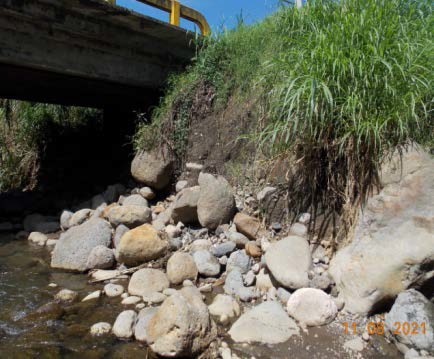 Deslizamientos activos en ambas margenes , sector con mayor problemas es el de margen derecha.Se	tienendeslizamientos activos  en  ambas margines, especialmente  en la	zona	aguas arriba del puente y con		mayor severidad	en	la margen	derecha (severidad media).Estos deslizamientos pueden afectar las propiedades colindantes   y   en caso de agravarse pueden	generar problemas  en  los rellenos		de aproximación	del puente.Implementar obras de retención	yestabilización en las proximidades de los bastiones del puente. Para esto será necesario realizar obras en el cauce, se recomienda la asesoría con especialistas en geotecnia y realizar estudios de suelos.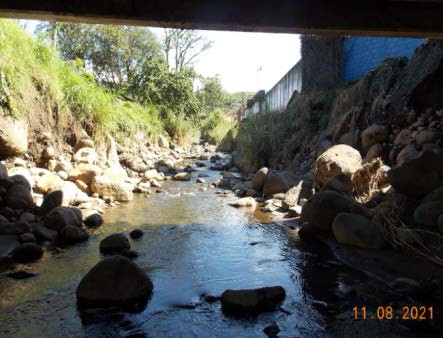 Daños por creciente en todo el cauce, especialmente en sector aguas arriba.En el cauce del río es posible apreciar el  efecto  de  las crecientes acontecidas		en Julio de 2021. Se presentan deslizamientos		y socavación		de estructuras	tanto aguas arriba como aguas   abajo   del puente  (severidad alta).La		condición presente facilita el desprendimiento de	rocas	ytransporte de sedimentos en el cauce, lo cual puede generar daños en el puente por impacto y socavación.Realizar labores de estabilización	de márgenes y protección en el cauce. Para esto se sugiere consultar con un profesional en hidrología.SuperestructuraSuperestructuraSuperestructuraSuperestructura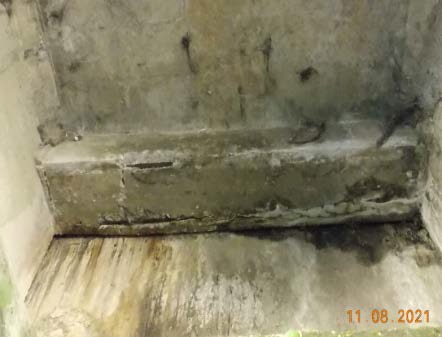 Desprendimiento de concreto en elementos secundarios.En	algunos elementos secundarios	se observan desprendimientos de   concreto   con acero  expuesto  y corrosión (severidad media).Estos elementos brindan soporte lateral y conexión entre las vigas principales del puente, por lo que su condición atenta contra un buen desempeño ante cartas de tránsito y laterales.Realizar reparaciones locales con concreto y epóxicos penetrantes que permitan sellar las aberturas según los lineamientos de la Sección 568 del CR- 2010 (Ministerio de Obras Publicas y Transportes, 2010) o su versión vigente.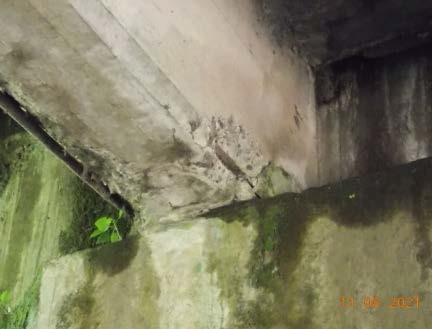 Agrietamientos leves y desprendimientos de concreto en vigas externas.Se		identifican agrietamientos		y desprendimientos de	concreto	en extremos de vigas principales externas (severidad media)Este tipo de daño permite  el  ingreso de humedad hacia el	interior	del concreto reforzado, acelerando	losprocesos	deoxidación	y corrosión en el acero de refuerzo.Realizar reparaciones locales con concreto y epóxicos penetrantes que permitan sellar las aberturas según los lineamientos de la Sección 568 del CR- 2010 (Ministerio de Obras Publicas y Transportes, 2010) o su versión vigente.AccesoriosAccesoriosAccesoriosAccesorios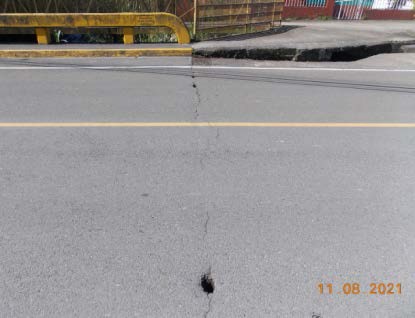 Daños en junta de expansión acceso margen izquierda.Se	observan huecos		paradrenar posible acumulación de agua, existe paso de sedimentos y agua hacia los apoyos (severidad media).Por la pendiente de la	vía	y	lapresencia		de drenajes obstruidos	es posible		que	se formen charcos en este acceso, con lo que estos agujeros parecen haber sido hechos deliberadamente, esto	facilita		la acumulación	de sedimento  en  los apoyos.Eliminar la obstrucción presente en la junta. Luego, sellar la junta con un material de características flexibles que impida el paso de agua y agregados hacia el interior de la junta. Esto según los lineamientos de la Sección 567 del CR- 2010 (Ministerio de Obras Publicas y Transportes, 2010) o su versión vigente.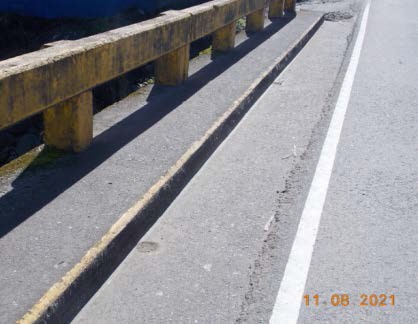 Drenajes obstruidos en superficie de ruedo.Los drenajes del puente están obstruidos, su diámetro favorece que	lossedimentos	se acumulen (severidad media).Es posible que en este	puente		se presenten acumulaciones  de agua		al	estar obstruidos		los drenajes,   lo   cual puede generar una condición insegura a los usuarios.Realizar trabajos de mantenimiento para quitar las obstrucciones presentes en los drenajes.AccesosAccesosAccesosAccesos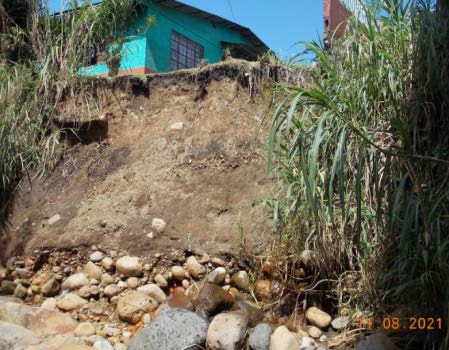 El deslizamiento en la margen izquierda- sector aguas abajo pone en riesgo propiedad colindante y apoyo intermedio de paso peatonalSe presenta un deslizamiento  en la	margenizquierda – sector aguas	abajo.	El mismo	pone	en riesgo	a	las edificaciones cercanas (severidad alta).Este deslizamiento se ubica a escasos metros	de		la edificación colindante,	existe un  alto  riesgo  de que el terreno siga deslizando		y	se comprometa			laestabilidad	delrelleno	deaproximación.Implementar obras de retención	yestabilización en las proximidades de los bastiones del puente. Para esto será necesario realizar obras en el cauce, asesorarse con especialistas en geotecnia y realizar estudios de suelos.Daño encontradoObservacionesRiesgo o vulnerabilidadRecomendacionesSubestructuraSubestructuraSubestructuraSubestructura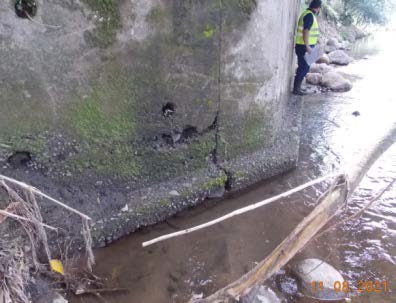 Socavación inicial en ambos bastionesSe	identifica socavación inicial en ambos bastiones del puente (severidad baja).Estas  socavaciones pueden avanzar por debajo		de	la fundación removiendo	el material de apoyo de los bastiones y con ello	afectar	su estabilidad.Construir obras de protección para la fundación colocando material de relleno en la zona afectada y aplicar medidas de prevención para evitar su	reincidencia acuerdo con la Sección 601 del CR- 2010 (Ministerio de Obras Publicas y Transportes, 2010) o su versión vigente.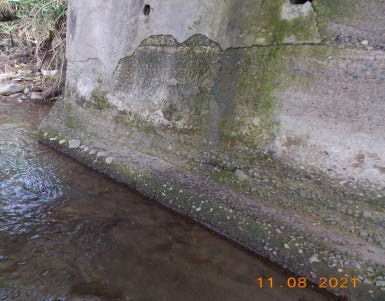 Desprendimiento de repello en ambos bastiones.En ambos bastiones se ha desprendido el repello (severidad baja).Estos	repellosactúan		como barreras impermeabilizantes del	concreto		del cuerpo	de		losbastiones,	su ausencia facilita el ingreso de humedad y con ello posible afectación del acero de refuerzo.Realizar obras de reposición de estos repellos utilizando materiales adecuados para tal fin, acuerdo con la Sección 558 del CR-2010 (Ministerio de Obras Publicas y Transportes, 2010) o su versión vigente.SuperestructuraSuperestructuraSuperestructuraSuperestructura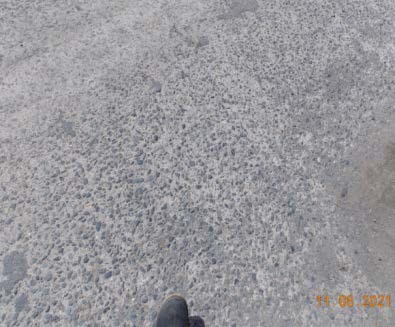 Desgaste superficial de la losaLa losa del puente presenta desgaste superficial (severidad baja).Un	desgaste excesivo en la losa puede		generar desprendimiento de agregados			y agujeros en la losa si no se atiende a tiempo.Valorar la colocación de una capa delgada con función sellante para proteger los agregados y reducir la posibilidad de daños por acumulaciones de agua. Esto de acuerdo a los lineamientos de la sección 559 del CR- 2010 (Ministerio de Obras Publicas y Transportes, 2010).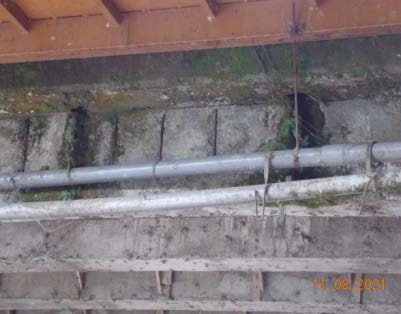 Vigas externas con desprendimientos de concreto en zonas de descarga de los drenajesSe	identifican desprendimientos del concreto		derecubrimiento en las vigas principales del puente coincidentes con la zona de descarga de los drenajes superficiales (severidad media).Estos desprendimientos facilitan los procesos de	oxidación	y corrosión en el acero de  refuerzo  de  las vigas.Realizar reparaciones puntuales en las zonas afectadas de concreto desprendido según	loslineamientos de la Sección 568 del CR- 2010 (Ministerio de Obras Publicas y Transportes, 2010) o su versión vigente.AccesoriosAccesoriosAccesoriosAccesoriosJuntas de expansión obstruidasLas juntas de expansión del puente están obstruidas y permiten el paso de sedimento hacia la zona de los apoyos (severidad media).La	obstrucción puede generar daño en la losa y restringe el	movimiento natural   del   puente generando sobresfuerzos en la superestructura.   La abertura		excesiva permite			laacumulación del sedimento en los apoyos generando corrosión.Eliminar la obstrucción presente  en  la  junta. Luego, sellar la junta con   un   material   de características flexibles que impida el paso	de	agua		y agregados	hacia		el interior   de   la   junta. Esto		según		los lineamientos		de		la Sección 567 del CR- 2010   (Ministerio   de Obras		Publicas		y Transportes,  2010)  o su versión vigente.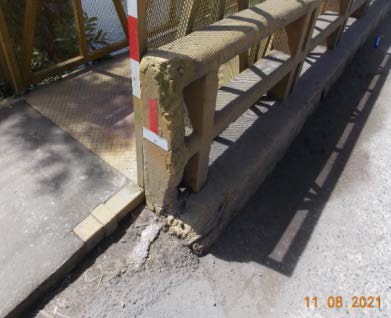 Daños leves en barandas por impactoLas barandas del puente	presentan daños por impacto en los accesos (severidad baja).Estos daños pueden generar agrietamientos			y fracturas	que reducen considerablemente el	nivel		de contención   de   las barandas.Realizar	lasreparaciones correspondientes		y valorar un sistema de contención		que cumpla	con	los estándares			deseguridad	para puentes y cargas vehiculares pesadas, de acuerdo con la Guía para el análisis y diseño de seguridad vial de márgenes de carreteras, Mayo 2011.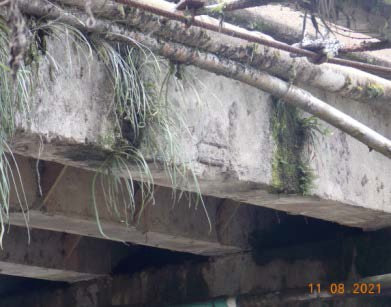 Los drenajes del puente no  tienen  extensiones, esto  puede  ocasionar daños	en	la superestructura (severidad media).El	manejoinadecuado de las aguas	deescorrentía puede generar daños como oxidación	y corrosión en las vigas del puente.Colocar extensiones de al menos 1 metro de longitud por debajo del nivel inferior de las vigas en cada salida de los drenajes de la losa (AASHTO, 2002),asegurando que no provoquen daños o socavación en otros elementos.Drenajes del puente requieren extensiones.Drenajes del puente requieren extensiones.Drenajes del puente requieren extensiones.Drenajes del puente requieren extensiones.AccesosAccesosAccesosAccesos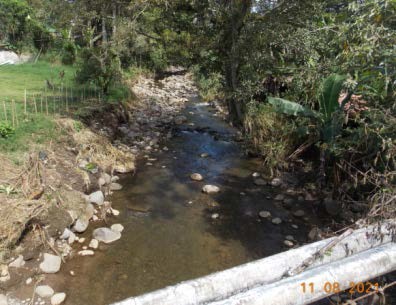 Riesgo de obstrucción de cauce por árbol cercano (aguas arriba).Se identificó en sitio un árbol en el sector aguas arriba que podría generar	unaobstrucción en puente en caso de que el cauce lo desplome (severidad media).Según lo comentado por  vecinos  de  la zona,	ya		se	ha hecho		la	solicitud correspondiente para que el árbol sea talado antes de que genere  un  daño  al puente.Dar seguimiento a la solicitud planteada por los vecinos y realizar las	gestiones correspondientes con MINAE para obtener el permiso de tala de este árbol.Daño encontradoObservacionesRiesgo o vulnerabilidadRecomendacionesSubestructuraSubestructuraSubestructuraSubestructura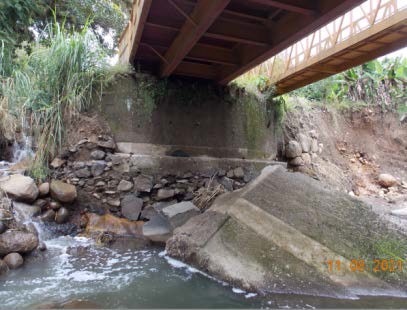 Socavación en bastión de margen izquierda.El	bastión		de margen	izquierda presenta socavación  de  las fundaciones,		este efecto	se			ve magnificado  por  la salida de un cauce secundario	en	el aletón aguas arriba (severidad alta).La orientación del río          y          laconfluencia de una quebrada favorecen la ocurrencia de la socavación y ponen en riesgo la estabilidad del bastión.Construir obras de protección para la fundación colocando material de relleno en la zona afectada y aplicar medidas de prevención para evitar su reincidencia acuerdo con la Sección 601 del CR-2010 (Ministerio de Obras Publicas y Transportes, 2010) o su versión vigente. Estas obras	debenextenderse en el cauce secundario.Formación de una poza de socavación por debajo del puente (bloque de bastión antiguo en fondo del cauce).Existe una poza de socavación por debajo del puente, la misma se extiende por debajo de la protección del bastión de margen derecha (severidad alta).La  presencia  de un trozo de muro genera	vórtices que  aumentan  el potencial		de socavación durante		las crecientes.Retirar o destruir el fragmento de muro presente en este sitio. Evaluar la posibilidad de construir una protección en el  fondo del cauce acuerdo con la Sección251 del CR-2010 (Ministerio de Obras Publicas y Transportes, 2010) o su versión vigente.SuperestructuraSuperestructuraSuperestructuraSuperestructura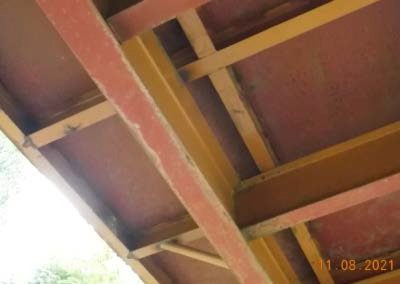 Vigas con oxidación inicial (leve).Las vigas del puente presentan oxidación e inicios de	corrosión (severidad baja).La oxidación y la corrosión reducen la vida útil del elemento	yafectan	sucapacidad de carga.Realizar una limpieza y remoción de la oxidación y aplicar un sistema de protección anticorrosivo según los lineamientos de la Sección 563 del CR- 2010 (Ministerio de Obras Publicas y Transportes, 2010) o su versión vigente.AccesoriosAccesoriosAccesoriosAccesorios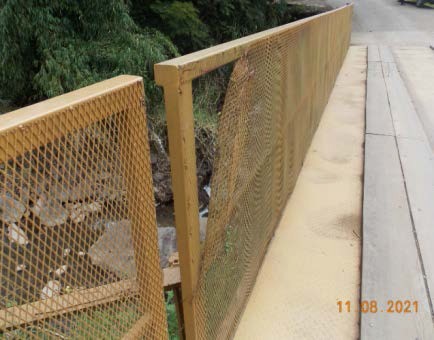 Daños leves en barandas.Las barandas del puente presentan daños por impacto en los accesos (severidad baja).Estos daños pueden reducir el nivel	decontención de las barandas.Realizar	lasreparaciones correspondientes. Valorar la instalación de un		sistema	de contención que cumpla con  los  estándares  de seguridad para puentes y	cargas	vehiculares pesadas,   de   acuerdo con  la  Guía  para  el análisis   y   diseño   de seguridad		vial	de márgenes			de carreteras, Mayo 2011.AccesosAccesosAccesosAccesos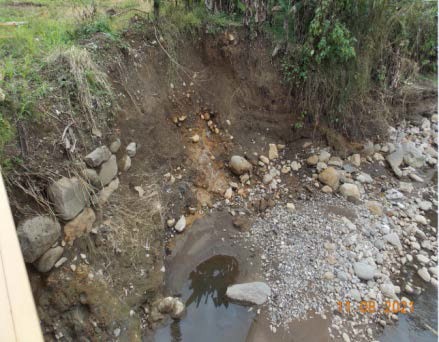 Deslizamientos activos en margen izquierda del cauce (sector aguas abajo del puente).Se	identifican deslizamientos activos		en	la margen		izquierda colindantes con los aletones del puente (severidad alta).Estos deslizamientos pueden agravarse con   eventos   de lluvia y poner en riesgo	laestabilidad	delrelleno	de aproximación en el acceso de margen izquierda.Implementar obras de retención	yestabilización en las proximidades de los bastiones del puente. Para esto será necesario realizar obras en el cauce, asesorarse con especialistas en geotecnia y realizar estudios de suelos.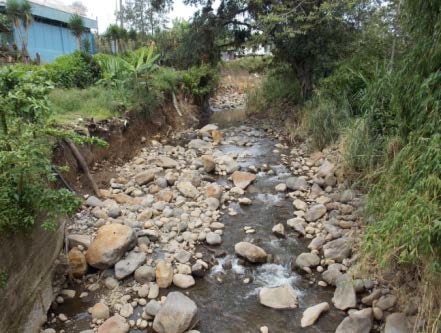 Afectación del cauce por crecientes en sector aguas arriba.En el cauce del río es posible apreciar el   efecto   de   las crecientes acontecidas		en Julio  de  2021.  Se presentan deslizamientos		y socavación			de estructuras	tanto aguas arriba como aguas	abajo		del puente	(severidad alta).La		condición presente facilita el desprendimiento de	rocas	ytransporte de sedimentos en el cauce, lo cual puede      generardaños	en	elpuente	porimpacto	ysocavación.Realizar labores de estabilización	de márgenes y protección en el cauce. Para esto se sugiere consultar con un profesional en hidrología.Daño encontradoObservacionesRiesgo o vulnerabilidadRecomendacionesSubestructuraSubestructuraSubestructuraSubestructura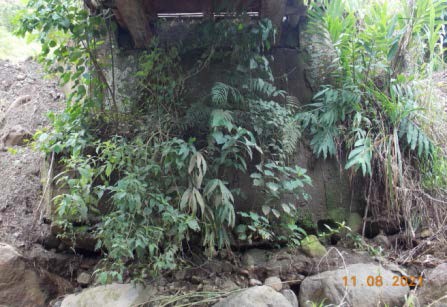 Socavación en bastión de margen izquierda con asentamiento diferencial del bastión.Se	identifica socavación	por debajo	de		la fundación  en  el bastión		de margen izquierda,		elbastión	en apariencia presenta	un asentamiento (severidad alta).Es	posible	que este		bastión presente		un desplazamiento ocasionado  por  la socavación		pordebajo de la fundación. Si este problema	se agrava es posible que inhabilite el puente de forma permanente.Se considera necesario realizar una inspección detallada de este bastión para determinar el nivel de asentamiento del mismo (a simple vista se nota que tiene inclinación). Esto para determinar las acciones que se deben llevar a cabo para detener este proceso. Sin embargo será necesario ejecutar obras de protección de la cimentación contra la socavación para evitar mayores daños.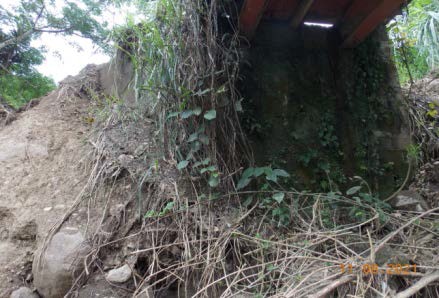 Deslizamientos activos en ambos costados del bastión de margen derecha.Se	presentan deslizamientos en		ambos costados		delbastión		de margen  derecha en	el	puente (severidad media).Estos deslizamientos   se ocasionaron	por malos manejos de aguas	deescorrentía, los mismos pueden generar daños en el relleno de aproximación.Realizar una remoción del material deslizado y construir infraestructura para la canalización de las aguas de escorrentía, esto según los lineamientos de la Sección 609 del CR-2010 (Ministerio de Obras Publicas y Transportes, 2010) o su versión vigente.SuperestructuraSuperestructuraSuperestructuraSuperestructura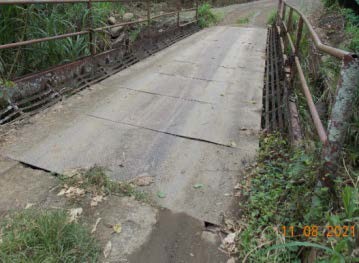 Deformación de la superficie de ruedo.La  superficie  de ruedo	presenta deformaciones en   las   láminas superiores (severidad media).Estas deformaciones pueden			generar daños		en	los vehículos			que utilizan el puente y facilitan el paso de agua	hacia	las vigas principales.Realizar reparaciones puntuales en las uniones entre las láminas y las vigas para corregir los problemas	de deformación.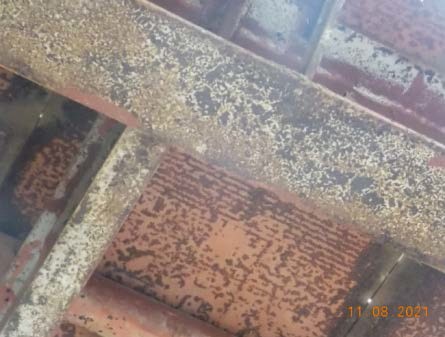 Vigas con oxidación y corrosión.Las		vigas	del puente presentan oxidación  en  la totalidad del área e	inicios	de corrosión (severidad media).La oxidación y la corrosión reducen la vida útil del elemento y afectan su capacidad de carga.Realizar una limpieza y remoción de la oxidación y aplicar  un sistema de protección anticorrosivo según los  lineamientos de la Sección 563 del CR- 2010 (Ministerio de Obras Publicas y Transportes, 2010) o su versión vigente.AccesoriosAccesoriosAccesoriosAccesorios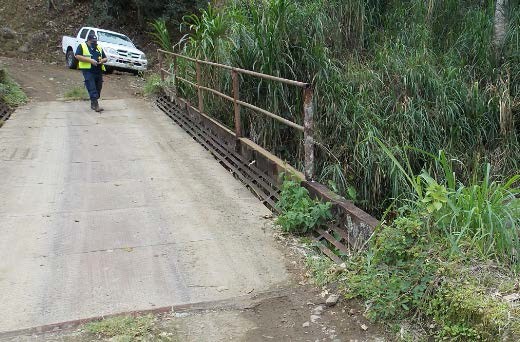 Barandas con daños y un sector faltante.Las barandas del puente presentan daños y deformaciones. En el acceso de margen izquierda falta una sección completa (severidad alta).Esta condición representa un riesgo para los usuarios de la vía, pues      no      hayelementos de contención en caso de perder el control en el puente.Colocar un sistema de contención que cumpla con los estándares de seguridad para puentes y cargas	vehiculares pesadas, de acuerdo con la Guía para el análisis y diseño de seguridad vial de márgenes de carreteras, Mayo 2011.Daño encontradoObservacionesRiesgo o vulnerabilidadRecomendacionesSubestructuraSubestructuraSubestructuraSubestructuraSubestructura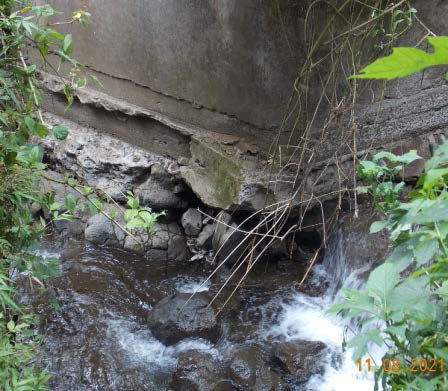 Socavación del bastión de margen derecha y aletón sector aguas arriba.Se	identifica socavación inicial en		ambosbastiones del puente (severidad baja).Estas socavaciones pueden	avanzar por  debajo  de  la fundación removiendo	el material de apoyo de los bastiones y con ello afectar su estabilidad.Construir obras de protección para la fundación colocando material de relleno en la zona afectada y aplicar medidas de prevención para evitar su reincidencia acuerdo con la Sección 601 del CR-2010 (Ministerio de Obras Publicas y Transportes, 2010) o su versión vigente.SuperestructuraSuperestructuraSuperestructuraSuperestructuraSuperestructura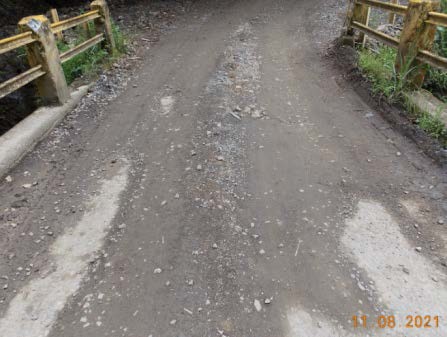 Acumulación de sedimiento en superficie de ruedo.La sobrecapa de material granular existente en el puente       adicionapeso	a	la superestructura (severidad baja).Esta	sobrecapa de		material granular  generan una			carga permanente considerable sobre  el  puente, reduciendo		sucapacidad		de soporte	a	las cargas vehiculares.Retirar toda la sobrecapa existentes y evaluar la condición de la losa de concreto. Construir losas de aproximación para evitar la migración por arrastre hacia el puente según los lineamientos de la Sección 567 del CR-2010 (Ministerio de Obras Publicas y Transportes, 2010) o su versión vigente.AccesoriosAccesoriosAccesoriosAccesorios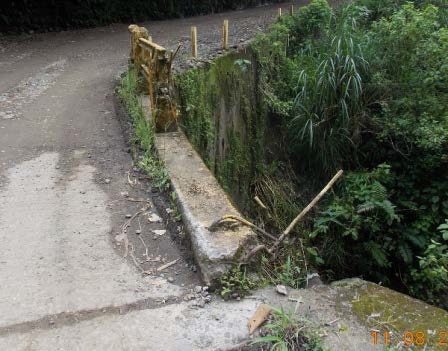 Barandas del puente presentan daños serios y sectores faltantes.Las   barandas   del puente	presentan daños considerables	y secciones  faltantes (severidad alta).La ausencia de barandas y la altura de caída hacia el cauce representan una condición de mucho  riesgo para los usuarios de la vía.Colocar un sistema de contención que cumpla con los estándares de seguridad para puentes y cargas vehiculares pesadas, de acuerdo con la Guía para el análisis y diseño de seguridad vial de márgenes	de carreteras, Mayo 2011.AccesosAccesosAccesosAccesosNo hay elementos de canalización en los accesos del puente.No hay elementos de canalización continuos en los accesos del puente (severidad alta).El	alineamiento de  la  vía  y  las pendientes existentes   en   el sentido	JuanViñas-	SantaMarta  propicia una condición de riesgo para los usuarios ante la ausencia	de canalizadores en el acceso de margen izquierda.Colocar una señal de tipo	“Ceda”considerando en cual acceso es más conveniente.Colocar  delineadores en ambos accesos de acuerdo a los dispuesto por el Manual Centroamericano de Dispositivos Uniformes para el Control de Tránsito (Sieca, 2001).Daño encontradoObservacionesRiesgo o vulnerabilidadRecomendacionesSubestructuraSubestructuraSubestructuraSubestructura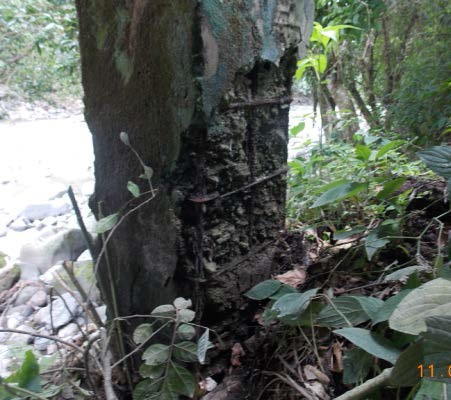 Daños por impacto en columnas de marcos, acero expuesto y corroído.En las columnas del marco de concreto reforzado de la margen derecha se tienen daños por impacto con acero expuesto y con corrosión extrema (severidad alta).Este			daño representa		una condición			de riesgo,		pues puede generarse una fractura en el marco			que desestabilizaría el	resto		del puente.	En		la inspección anterior			esta zona		no		fue accesible pues el cauce	del		río llega  a  estar  en contacto con esta zona de apoyo.Realizar una reparación puntual con concreto y epóxidos que permitan proteger el acero interno.Considerar		la construcción de un encamisado	de protección en ambas columnas del marco. Seguir lineamientos establecidos en el Manual de Reparación de Concreto (American Concrete Institute, 2013).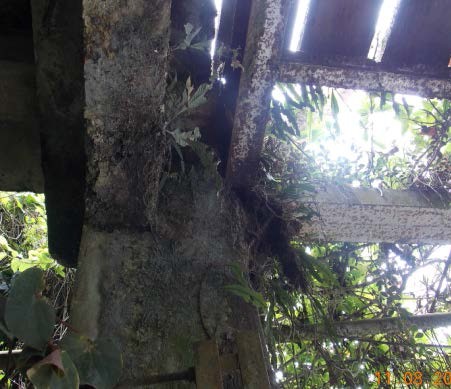 Fractura en el dintel (ménsula) de apoyo de sistema de piso en margen derecha.El dintel (ménsula) de apoyo del sistema de piso esta fracturado y no brinda un apoyo estable al mismo (severidad alta).Estos dinteles funcionan como un	apoyosecundario		al sistema de piso y evita deformaciones excesivas	del mismo al ingreso de los vehículos a la pasarela. Este daño evita que su funcionamiento sea adecuado.Reconstruir el dintel fracturado. Para esto será necesario realizar un análisis detallado de la zona afectada para determinar la extensión del daño y evaluar si el acero remanente se encuentra		en condiciones de ser reutilizado o si se debe añadir	refuerzos adicionales.SuperestructuraSuperestructuraSuperestructuraSuperestructura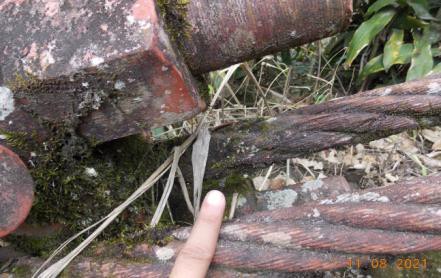 Oxidación y corrosión de hilos en cable principal con algunas rupturas.Los	cables principales presentan oxidación, corrosión		yalgunos hilos rotos (severidad alta).Estos  cables  son los  elementos  de carga   principales, por	lo	que	su deterioro		atenta significativamente contra				lacapacidad	de carga del puente.Aplicar una limpieza general de los cables, elementos de soporte y anclaje para retirar la oxidación y corrosión presentes.Considerar la aplicación de un sistema de protección anticorrosión o de recubrimiento para evitar mayores daños en los cables.Realizar inspecciones anuales para determinar el avance del daño en los cables.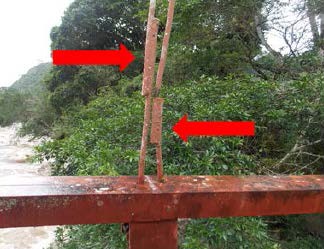 Péndolas con uniones inseguras.Se	identifican uniones inadecuadas   en algunas péndolas	del puente (severidad media).Las péndolas transmiten el peso del sistema de piso y vigas laterales hacia los cables principales. Este tipo de uniones no son adecuadas en este tipo de elementos,  pues se	danconcentraciones de esfuerzos.Reemplazar las péndolas que	presentan deformaciones, daños y uniones inadecuadas. Para         esto         debeconsiderarse	la secuencia de reemplazo procurando no realizar trabajos simultáneos en péndolas consecutivas.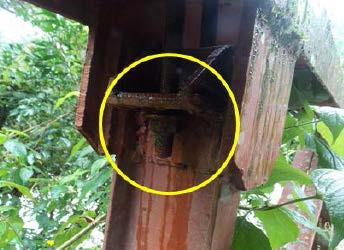 Terminales de péndolas sin redundancia y flojas.Algunas terminales de las péndolas		no presentan redundancia		y están	flojas (Severidad media).Este	tipo		de terminales requieren	de		al menos dos tuercas (redundancia) y el hecho	de			que algunas			estén flojas   indica   que hay elementos con sobrecarga.Reemplazar las péndolas que	presentan deformaciones, daños y uniones inadecuadas. Para         esto         debeconsiderarse		la secuencia de reemplazo procurando   no   realizar trabajos  simultáneos  en péndolas consecutivas. Se  debe  asegurar  que todas	las	péndolas queden tensadas.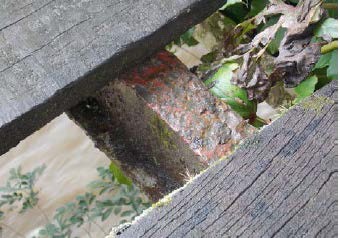 Oxidación y corrosión de vigas longitudinales y transversales en sistema de piso.Las	vigas longitudinales	y transversales del sistema  de  piso presentan oxidación		ycorrosión	con delaminaciones (severidad media).Estos	elementos pueden		generar agrietamientos por fatiga y pérdida de sección,		lo	cual reduce considerablemente su   capacidad   de soporte.Realizar una limpieza y remoción de la oxidación y aplicar  un sistema de protección anticorrosivo según los  lineamientos de la Sección 563 del CR- 2010 (Ministerio de Obras Publicas y Transportes, 2010) o su versión vigente.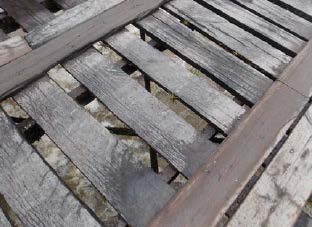 Tablones sueltos y con deterioros.Varios tablones del puente están sueltos	ypresentan deterioros (severidad media).Estos tablones son los encargados de recibir directamente	lacarga	de	los vehículos, si se da una falla de uno de estos		tablones queda  un  espacio sumamente peligroso  para  los usuarios de la vía (especialmente peatones				y ciclistas).Realizar una evaluación de cada uno de los tablones (longitudinales y transversales)	y reemplazar aquellos que muestren fracturas y daños por exposición al ambiente.Revisar los herrajes y uniones con las vigas longitudinales de apoyo.Daño encontradoObservacionesRiesgo o vulnerabilidadRecomendacionesSubestructuraSubestructuraSubestructuraSubestructura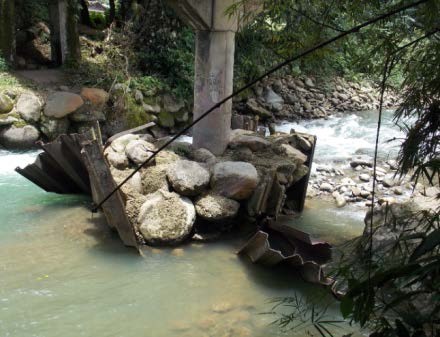 Socavación grave en la fundación de la pila central, el tablestacado ha sido practicamente arrancado de los bordes.La fundación de la pila	centralmuestra		daños considerables  por impactos		y	el tablestacado	ha sido retirado por la acción	del	río provocando socavación (severidad alta).Esta	pila		no muestra aún daños (agrietamientos, desplazamientos) pero		estacondición de su fundación puede provocar daños significativos en la pila e incluso una pérdida de apoyo que resultaría en el colapso	del puente.En este caso se considera necesario realizar obras de restitución del material circundante a la fundación. Es posible que sea necesario retirar los restos del tablestacado y construir una placa de cimentación alrededor de la escollera existente.Estas obras deben de planificarse para ser realizadas en época seca y considerar labores de manejo del cauce para poder implementarse.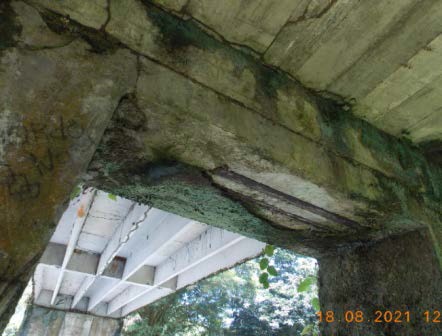 Acero expuesto con oxidación y corrosión en pila #2 (margen derecha).En la pila tipo marco de la margen derecha se tiene acero expuesto         concorrosión por descascaramiento del	concreto (severidad media).La pérdida del recubrimiento en el marco de la pila expone el acero de refuerzo. De no atenderse esto puede generar fracturas en el marco por pérdida de capacidad del acero.Realizar una reparación puntual con concreto y epóxicos que permitan proteger el acero interno.Considerar					la construcción		de	un encamisado				de protección	en		esta zona.			Seguir lineamientos establecidos		en		el Manual  de  Reparación de Concreto (American Concrete		Institute, 2013)SuperestructuraSuperestructuraSuperestructuraSuperestructura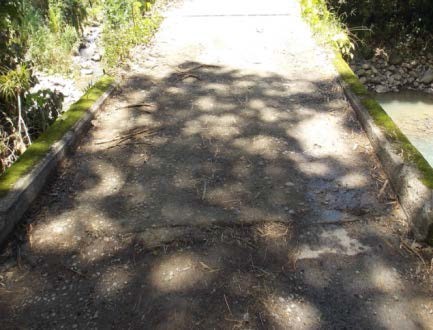 Desgaste superficial en las losas de las superestructuras 1 y 4.La losa del puente presenta desgaste superficial (severidad baja).Un		desgaste excesivo en la losa puede		generar desprendimiento de	agregados	y agujeros en la losa si no se atiende a tiempo.Valorar la colocación de una capa delgada con función sellante para proteger los agregados y reducir la posibilidad de         daños         poracumulaciones  de agua. Esto de acuerdo a los lineamientos de la sección 559 del CR- 2010 (Ministerio de Obras Publicas y Transportes, 2010).AccesoriosAccesoriosAccesoriosAccesorios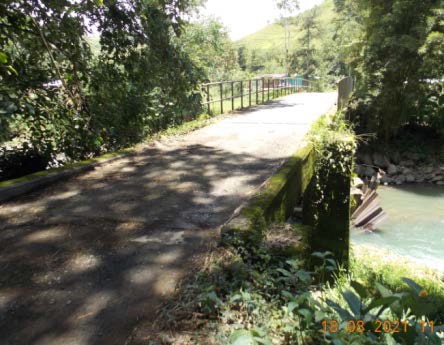 No hay barandas en las secciones de los accesos.En ambos accesos del puente no se tienen barandas (severidad alta).La ausencia de barandas y la altura de caída hacia el cauce representan una condición	de mucho riesgo para los usuarios de la vía.Colocar un sistema de contención que cumpla con los estándares de seguridad para puentes y cargas vehiculares pesadas, de acuerdo con la Guía para el análisis y diseño de seguridad vial de márgenes	de carreteras, Mayo 2011.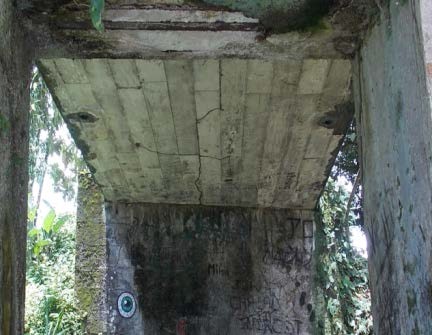 Drenajes obstruidos en las superestructuras 1 y 4.Los   drenajes   de las superestructuras 1y 4 (accesos) están obstruidos (severidad media).Estas obstrucciones favorecen	laacumulación	deagua en la superficie de ruedo y daños en el concreto de la losa.Realizar una limpieza de los desagües y colocar extensiones de al menos 1 metro de longitud por debajo del nivel inferior de las vigas en cada salida de los drenajes de la losa (AASHTO,	2002),asegurando que no provoquen daños o socavación en otros elementos.AccesosAccesosAccesosAccesos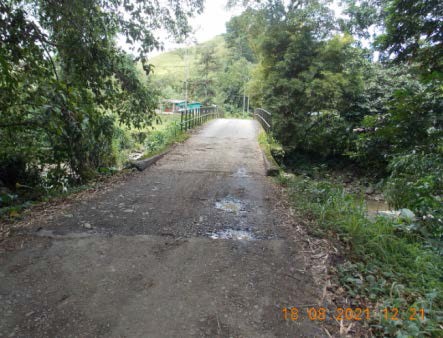 No hay señalización para regular el paso por el puente.Este				puente cuenta		con		una longitud superior a los 40m por lo que podrían				darse colisiones frontales	en	el mismo					por visbilidad  limitada y	al	no		existir señalización regulatoria		sobre la		prioridad	de paso		(severidad alta).La ausencia de señalización tipo Ceda en el puente genera que los usuarios de la vía se  confundan sobre quien tiene prioridad de paso y esto	puede generar		un accidente.Colocar una señal de tipo	“Ceda”considerando en cual acceso es más conveniente.Colocar  delineadores en ambos accesos de acuerdo a los dispuesto por el Manual Centroamericano de Dispositivos Uniformes para el Control de Tránsito (Sieca, 2001).Daño encontradoObservacionesRiesgo o vulnerabilidadRecomendacionesSubestructuraSubestructuraSubestructuraSubestructura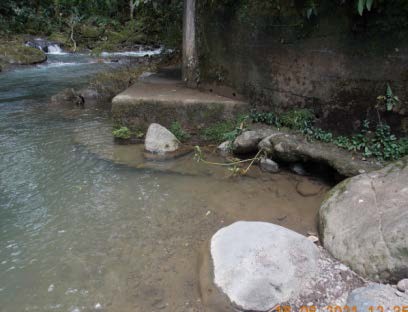 Socavación de la fundación y aletón de margen izquierda.Se		identifica socavación   en   la fundación		del bastión y del aletón en	la	margen izquierda (severidad media).Esta		socavación puede  avanzar  por debajo			de	la fundación removiendo	el material de apoyo de los bastiones y con ello	afectar	su estabilidad.Construir obras de protección para la fundación colocando material de relleno en la zona afectada y aplicar medidas de prevención para evitar su reincidencia acuerdo con la Sección 601 del CR- 2010 (Ministerio de Obras Publicas y Transportes, 2010) o su versión vigente.SuperestructuraSuperestructuraSuperestructuraSuperestructura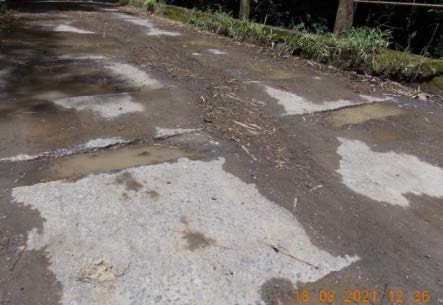 Acumulación de sedimentos y agua por desniveles en la superficie de ruedo.Se	presentan acumulaciones de agua y sedimento en las uniones de las losetas de piso (severidad media).Estas acumulaciones	se presentan	por	las discontinuidades  en el  nivel  de  rasante de  la  superficie  de ruedo.  Las  mismas propician que se den acumulaciones	de agua   que   pueden dañar las losetas del puente.Realizar una limpieza de la superficie y colocar concreto de nivelación en las zonas intermedias entre las losetas según	loslineamientos de la Sección 601 del CR- 2010 (Ministerio de Obras Publicas y Transportes, 2010) o su versión vigente.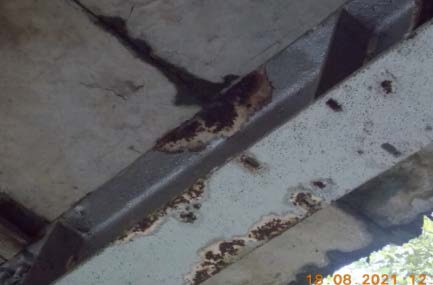 Oxidación y corrosión localizada en vigas principales.Las vigas del puente presentan oxidación en la totalidad del área e inicios de corrosión (severidad media).La oxidación y la corrosión reducen la vida útil del elemento y afectan su capacidad de carga.Realizar una limpieza y remoción de la oxidación y aplicar un sistema	deprotección anticorrosivo	según los lineamientos de la Sección 563 del CR- 2010  (Ministerio  de Obras	Publicas	y Transportes, 2010) o su versión vigente.AccesoriosAccesoriosAccesoriosAccesorios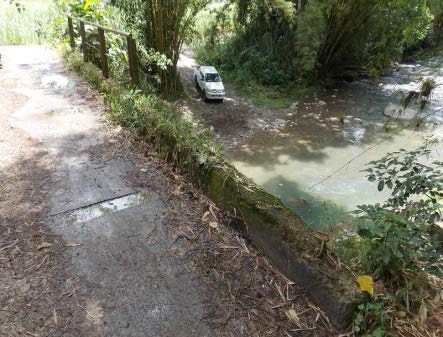 Barandas en mal estado, faltante de barandas.Las barandas del puente presentan daños y sectores completos con ausencia de las mismas (severidad alta).La ausencia de barandas y la altura de caída hacia el cauce representan una condición de mucho riesgo para los usuarios de la vía.Colocar un sistema de contención que cumpla con los estándares	deseguridad	para puentes y cargas vehiculares pesadas, de acuerdo con la Guía para el análisis y diseño de seguridad vial de márgenes		decarreteras, Mayo 2011.AccesosAccesosAccesosAccesos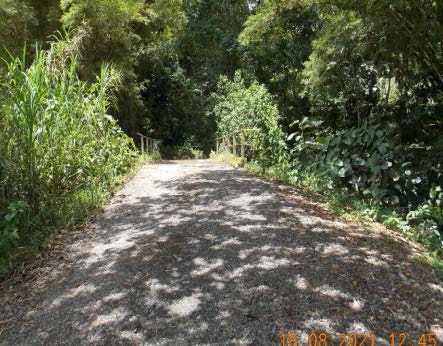 No hay señalización en los accesos del puente.No	hayseñalización de regulación sobre la prioridad de paso en el puente en el puente y existe poca        visibilidaddesde	ambos accesos (severidad alta).La ausencia de señalización puede propiciar	un accidente frontal en el puente.Colocar una señal de tipo	“Ceda”considerando en cual acceso es más conveniente.Colocar delineadores en ambos accesos de acuerdo	a	los dispuesto		por		el Manual Centroamericano  de Dispositivos Uniformes	para		el Control  de  Tránsito (Sieca, 2001).Nombre del puenteCondiciónPuente El RastroSeriaPuente Rosemounth ChizSeriaPuente El CongoSeriaPuente Plaza ViejaSeriaPuente La MaravillaDeficientePuente Santa MartaDeficientePuente La 26 TepemechinDeficientePuente Santa CeciliaDeficiente